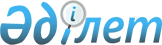 О внесении изменений и дополнения в приказ Первого заместителя Премьер-Министра Республики Казахстан – Министра финансов Республики Казахстан от 3 октября 2019 года № 1084 "Об утверждении Правил и сроков реализации пилотного проекта по совершенствованию администрирования налога на добавленную стоимость на основании информационной системы электронных счетов-фактур с применением системы управления рисками (пилотный проект)"Приказ Министра финансов Республики Казахстан от 18 марта 2021 года № 232. Зарегистрирован в Министерстве юстиции Республики Казахстан 25 марта 2021 года № 22381
      ПРИКАЗЫВАЮ:
      1. Внести в приказ Первого заместителя Премьер-Министра Республики Казахстан – Министра финансов Республики Казахстан от 3 октября 2019 года № 1084 "Об утверждении Правил и сроков реализации пилотного проекта по совершенствованию администрирования налога на добавленную стоимость на основании информационной системы электронных счетов-фактур с применением системы управления рисками (пилотный проект)" (зарегистрирован в Реестре государственной регистрации нормативных правовых актов под № 19445, опубликован 7 октября 2019 года в Эталонном контрольном банке нормативных правовых актов Республики Казахстан) следующие изменения и дополнение:
      пункт 3 изложить в следующей редакции:
      "3. Настоящий приказ вводится в действие по истечении десяти календарных дней после дня его первого официального опубликования и действует до 1 июля 2022 года.";
      в Правилах и сроках реализации пилотного проекта по совершенствованию администрирования налога на добавленную стоимость на основании информационной системы электронных счетов-фактур с применением системы управления рисками (пилотный проект), утвержденных указанным приказом:
      пункт 1 изложить в следующей редакции:
      "1. Настоящие Правила и сроки реализации пилотного проекта по совершенствованию администрирования налога на добавленную стоимость на основании информационной системы электронных счетов-фактур с применением системы управления рисками (пилотный проект) (далее – Правила) разработаны в соответствии с пунктом 1-1 статьи 68 Кодекса Республики Казахстан от 25 декабря 2017 года "О налогах и других обязательных платежах в бюджет" (Налоговый кодекс) (далее – Налоговый кодекс) в целях содействия налогоплательщикам путем проведения мероприятий по устранению причин и условий, способствующих совершению нарушений налогового законодательства Республики Казахстан, и определяют порядок и сроки реализации пилотного проекта.";
      подпункт 1) пункта 4 изложить в следующей редакции:
      "1) самостоятельно устранять причины и условия, способствующие совершению нарушений налогового законодательства, путем отзыва ЭСФ, по которым налогоплательщик отнесен к высокой степени риска;";
      подпункт 3) пункта 6 изложить в следующей редакции:
      "3) ежемесячно размещать на официальном сайте Комитета http://kgd.gov.kz не позднее 5 числа следующего месяца следующие перечни налогоплательщиков:
      по которым произведено ограничение выписки ЭСФ;
      по которым в рамках ограничения произведен отзыв выписки ЭСФ.
      При этом данные перечни являются актуальными на первое число месяца, в котором произведено размещение, с нарастающим итогом.";
      подпункт 1) пункта 9 изложить в следующей редакции:
      "1) в случае согласия с указанными в уведомлении нарушениями – отзыв выписанных ЭСФ, по которым налогоплательщик отнесен к высокой степени риска;";
      дополнить пунктом 9-1 следующего содержания:
      "9-1. В случае признания уведомления неисполненным с вынесением органами государственных доходов решения в порядке, предусмотренном пунктом 4 статьей 96 Налогового кодекса, приостановление расходных операций по банковским счетам участников пилотного проекта, указанных в подпункте 2) пункта 3 настоящих Правил, не производится.";
      подпункт 1) пункта 11 изложить в следующей редакции:
      "1) уведомление в адрес налогоплательщика с указанием выписанных ЭСФ (при их наличии), по которым налогоплательщик отнесен к высокой степени риска. При этом дата выписки таких ЭСФ не может быть раньше первого января 2019 года;";
      пункты 15 и 16 изложить в следующей редакции:
      "15. В случае исполнения уведомления органы государственных доходов в течение одного рабочего дня после исполнения такого уведомления отменяют применение ограничения доступа к ИС ЭСФ с одновременным оповещением об этом участников пилотного проекта в ИС ЭСФ.
      16. В случае ограничения выписки ЭСФ сроки его выписки, предусмотренные статьей 413 Налогового кодекса, приостанавливаются до снятия такого ограничения.".
      2. Комитету государственных доходов Министерства финансов Республики Казахстан в установленном законодательством Республики Казахстан порядке обеспечить:
      1) государственную регистрацию настоящего приказа в Министерстве юстиции Республики Казахстан;
      2) размещение настоящего приказа на интернет-ресурсе Министерства финансов Республики Казахстан;
      3) в течение десяти рабочих дней после государственной регистрации настоящего приказа в Министерстве юстиции Республики Казахстан предоставление в Департамент юридической службы Министерства финансов Республики Казахстан сведений об исполнении мероприятий, предусмотренных подпунктами 1) и 2) настоящего пункта.
      3. Настоящий приказ вводится в действие по истечении десяти календарных дней после дня его первого официального опубликования.
					© 2012. РГП на ПХВ «Институт законодательства и правовой информации Республики Казахстан» Министерства юстиции Республики Казахстан
				
      Министр финансов
Республики Казахстан 

Е. Жамаубаев
